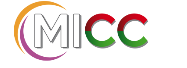 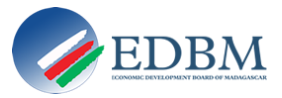 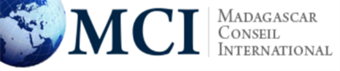 Consultation pour l'élaboration d'un pacte public-privé pour l'industrialisation de MadagascarAfin de viser la croissance de la contribution au PIB du secteur industriel à hauteur de 25% à l'horizon 2030 et 30% à l'horizon 2040, les consultations tenues les 24, 25 et 26 mai ont permis d’acter la mise en place d’un Pacte pour l’Industrialisation de Madagascar.Ce Pacte servira de cadre de coopération et de confiance entre les parties prenantes et inclura les engagements réciproques assortis de sanctions, aussi bien à l’encontre du secteur public que du secteur privé en cas de manquements.Dans cette optique, pour assurer l’effectivité du Pacte, une entité dédiée au pilotage du processus d’industrialisation ainsi qu’au suivi et au contrôle du respect des engagements devra être mise en place.Dans le prolongement de l’atelier de consultation, le présent formulaire a pour ambition de recueillir auprès des acteurs du secteur industriel : leur vision de développement sur le moyen et long terme, les éléments d'orientations stratégiques envisagés, les pistes d'engagements du secteur public et du secteur privé. Ainsi, nous sollicitons votre contribution pour bâtir la politique d'industrialisation de Madagascar pour les prochaines décennies.Formulaire à retourner rempli à conseils@cabinet-mci.com avant le 15 juin 2023.* ObligatoiresNom et Prénoms * Votre filière d'activité * Entité, entreprise ou groupement professionnel que vous représentez *Quelle est votre vision pour le développement du secteur industriel à l'horizon 2030 et à l'horizon 2040 ? [Exemples : Quel modèle de développement (promotion des exportations, substitution de [certaines] importations), quel contenu local, quelle structure de production (décentralisée, place des petits producteurs), quel phasage ?] *L'atelier de consultation des 24, 25 et 26 mai 2023 a notamment permis de dégager les orientations stratégiques transversales suivantes : Amélioration du climat des affaires et de la gouvernanceMise en place d'un environnement juridique stable, incitatif, compétitif et sécuritaire propice aux investissements privésIdentification de champions nationaux et mise en place de dispositif de financement efficace et pérenne Amélioration des infrastructures et développement d’une énergie fiable et abordableDéveloppement des offres de formation spécialisées et adaptées aux besoins des secteurs prioritairesÀ la lumière de ces premières pistes, quels autres éléments d'orientations stratégiques souhaitez-vous intégrer dans la réflexion relative à l'élaboration de la stratégie nationale d'industrialisation ? * Quels engagements doivent être pris par le secteur public et le secteur privé pour favoriser l'industrialisation en application de ces orientations stratégiques transversales ? * Pour le secteur AGRI-BUSINESS : Quelle est votre vision pour le développement du secteur à l'horizon 2030 et à l'horizon 2040 ?  *Quels engagements doivent être pris par le secteur public et le secteur privé pour favoriser l’industrialisation en application des orientations stratégiques identifiées ou des orientations que vous suggérez ?Pour le secteur TEXTILE ET HABILLEMENT : Quelle est votre vision pour le développement du secteur à l'horizon 2030 et à l'horizon 2040 ?  *Quels engagements doivent être pris par le secteur public et le secteur privé pour favoriser l’industrialisation en application des orientations stratégiques identifiées ou des orientations que vous suggérez ?  Pour le secteur des HUILES ESSENTIELLES :Quelle est votre vision pour le développement du secteur à l'horizon 2030 et à l'horizon 2040 ?  *Quels engagements doivent être pris par le secteur public et le secteur privé pour favoriser l’industrialisation en application des orientations stratégiques identifiées ou des orientations que vous suggérez ?  Pour le secteur de la TRANSFORMATION MINIERE : Quelle est votre vision pour le développement du secteur à l'horizon 2030 et à l'horizon 2040 ?  *Quels engagements doivent être pris par le secteur public et le secteur privé pour favoriser l’industrialisation en application des orientations stratégiques identifiées ou des orientations que vous suggérez ?Pour le secteur des ENERGIES RENOUVELABLES : Quelle est votre vision pour le développement du secteur à l'horizon 2030 et à l'horizon 2040 ?  *Quels engagements doivent être pris par le secteur public et le secteur privé pour favoriser l’industrialisation en application des orientations stratégiques identifiées ou des orientations que vous suggérez ? Quel type d’institution faut-il mettre en place pour assurer le pilotage du processus d’industrialisation ainsi que le suivi et le contrôle du respect des engagements des parties ?Quelles sont les sanctions adaptées au manquement des engagements que vous avez identifiés ?Sanctions à l’encontre du secteur public :Sanctions à l’encontre du secteur privé :ORIENTATIONS STRATEGIQUES TRANSVERSALESENGAGEMENTS DU SECTEUR PUBLICENGAGEMENTS DU SECTEUR PRIVEAmélioration du climat des affaires et de la gouvernanceExemple : Assurer une certaine stabilité et prévisibilité en matière juridique et fiscaleExemple : Prendre en permanence en considération dans ses plans et stratégies la notion de « contenu local »Mise en place d'un environnement juridique stable, incitatif, compétitif et sécuritaire propice aux investissements privésIdentification de champions nationaux et mise en place de dispositif de financement efficace et pérenneAmélioration des infrastructures et développement d’une énergie fiable et abordableDéveloppement des offres de formation spécialisées et adaptées aux besoins des secteurs prioritairesORIENTATIONS STRATEGIQUES SECTORIELLESENGAGEMENTS DU SECTEUR PUBLICENGAGEMENTS DU SECTEUR PRIVEAutosuffisance alimentaire et développement de la production locale Facilitation de l’accès aux intrantsFocus sur les zones et les modèles de filières positifs à optimiser (riz, maïs et canne à sucre) et dupliquer ensuite les modèles de réussite Tests sur les filières peu ou mal définies (blé, farine, huile, provende)ORIENTATIONS STRATEGIQUES SECTORIELLESENGAGEMENTS DU SECTEUR PUBLICENGAGEMENTS DU SECTEUR PRIVEAmélioration de la compétitivité de l'industrie manufacturièreCréation d’une marque conforme et de confiance pour les produits « Made in Madagascar »Création d'une infrastructure de collaborationÉtablissement de politiques de coordination et de support adéquatesORIENTATIONS STRATEGIQUES SECTORIELLESENGAGEMENTS DU SECTEUR PUBLICENGAGEMENTS DU SECTEUR PRIVEEmergence sur le marché internationalFabrication locale d’extraits médicinaux  Développement de produits nouveauxUtilisation par l’industrie agro-alimentaire malgache des extraits fabriqués localementORIENTATIONS STRATEGIQUES SECTORIELLESENGAGEMENTS DU SECTEUR PUBLICENGAGEMENTS DU SECTEUR PRIVEAmélioration du profil risque-pays de MadagascarExemple : Prendre sans délai tous les textes d’application du nouveau Code minierAugmentation de la création de la valeur ajoutée locale  Renforcement des incitations à la transformation localeFavorisation des partenariats entre acteurs nationaux et internationauxORIENTATIONS STRATEGIQUES SECTORIELLESENGAGEMENTS DU SECTEUR PUBLICENGAGEMENTS DU SECTEUR PRIVEDéveloppement des ENR et des énergies non renouvelables disponibles localement Exemple : Se regrouper dans des parcs industriels et investir dans des mini-réseaux en autoproductionDéveloppement de l’investissement public en tant que secteur structurantSe détacher de la dépendance à la JiramaMobilisation nationale pour le développement d’une énergie verte